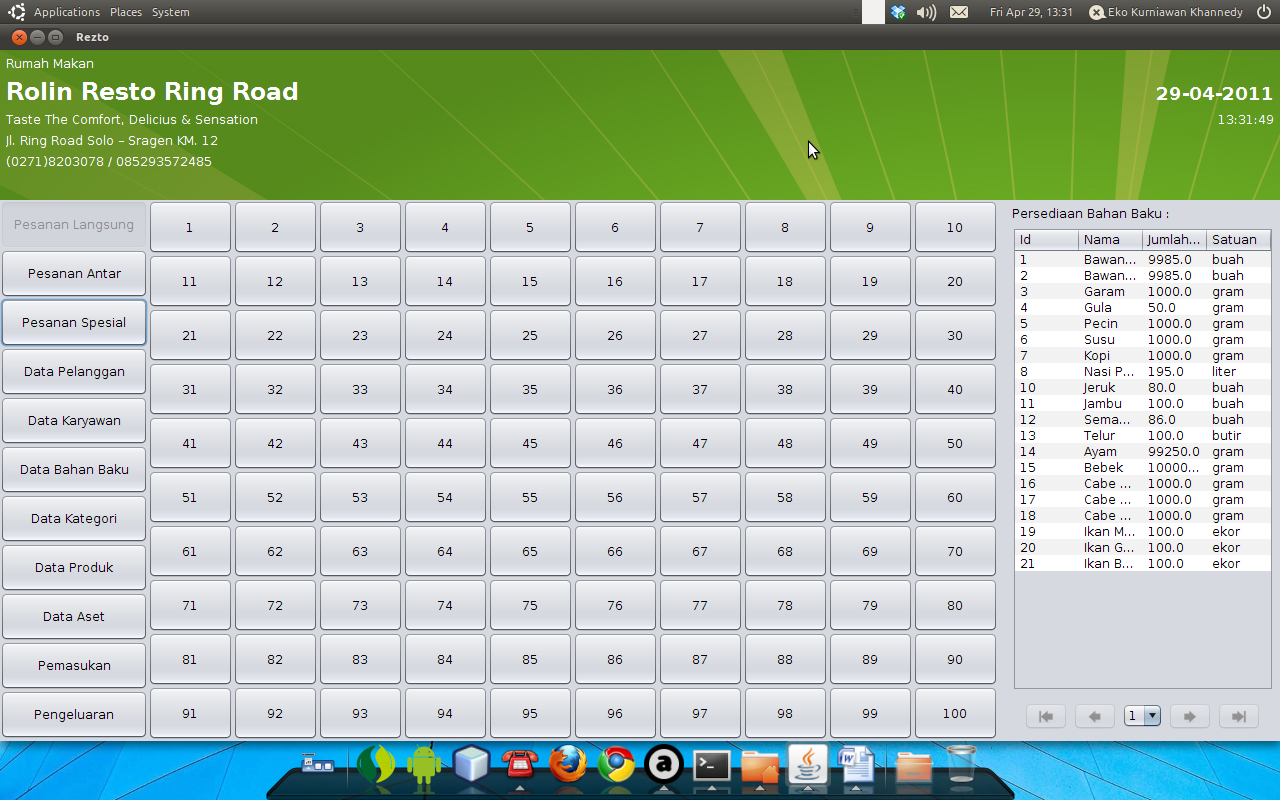 Menu Utama :Pesanan Langsung, menu untuk pesanan langsungPesanan Antar, menu untuk pesanan antarPesanan Spesial, menu untuk pesanan specialData Pelanggan, menu untuk data pelangganData Karyawan, menu untuk data karyawanData Bahan Baku, menu untuk data bahan bakuData Kategori, menu untuk data kategori makanan / minumanData Produk, menu untuk data makanan / minumanData Aset, menu untuk data perlengkapan dan peralatanPemasukan, menu untuk laporan pemasukanPengeluaran, menu untuk laporan pengeluaran